Встреча на межрегиональном уровне

14 августа 2018 года проведен День открытых дверей в Территориальной избирательной комиссии Песчанокопского района, с целью установления взаимодействия и сотрудничества между Белоглинским районом Краснодарского края и Песчанокопским районом Ростовской области, способствующего развитию добрососедских отношений между муниципальными образованиями, в рамках празднования Международного дня молодежи и подготовкой выборов депутатов Законодательного Собрания Ростовской области, а также с целью обмена опытом по информированию молодых избирателей и привлечению молодежи в избирательный процесс.
В мероприятии приняли участие представители Территориальной избирательной комиссии Белоглинская во главе с председателем Еленой Владимировной Исааковой, члены Молодежного общественного Совета при территориальной избирательной комиссии Белоглинская, председатель Совета молодых депутатов Белоглинского района Денис Васильев, заместитель главы администрации Песчанокопского района Лидия Ивановна Ерохина, члены территориальной избирательной комиссии Песчанокопского района, начальник отдела культуры, спорта и молодежи администрации района Ксения Владимировна Лунева, председатель молодежной избирательной комиссии при ТИК Песчанокопского района Михаил Игнатенко, молодежный актив Песчанокопского района.
Председатель ТИК Песчанокопского района Эдуард Николаевич Бабин ознакомил участников и гостей с работой территориальной избирательной комиссии, пунктом приема заявлений, системой ГАС «Выборы», с наглядной агитацией по информированию избирателей, с работой, проводимой по организации к предстоящим выборам в Единый день голосования 09 сентября 2018 года. После экскурсии и ознакомительной беседы все участники мероприятия были приглашены в зал заседаний. Открыл пленарное совещание Эдуард Николаевич Бабин, который поприветствовал гостей и участников мероприятия. В своем выступлении председатель территориальной избирательной комиссии рассказал о направлениях работы комиссии, о вовлечении молодежи в избирательный процесс, о деятельности молодежных структур, волонтеров, развитии молодежного самоуправления. С ответным словом о работе комиссии и развитии Молодежного общественного Совета выступил председатель ТИК Белоглинская Елена Исаакова. Председатель Совета молодых депутатов Белоглинского района Денис Васильев рассказал о взаимодействии молодых депутатов со структурными подразделениями района, а также тесном взаимодействии с территориальной избирательной комиссией Белоглинская.
После совещания на фасаде РДК "Юбилейный" состоялась акция "Содружество", в рамках которой представители двух районов Песчанокопского и Белоглинского посадили дерево дружбы - черёмуха - символ молодости и покровительницу молодых, участники встречи посетили электронный кинотеатр, где просмотрели видеоролики о развитии Ростовской области, по предстоящим выборам депутатов Законодательного Собрания Ростовской области шестого созыва.
Завершением мероприятия стало фото на память и вручение памятного подарка от ТИК Песчанокопского района настольной образовательной игры «Межгалактические выборы», разработанной избирательной комиссией Ростовской области в рамках реализации «Комплекса мер по повышению правовой культуры избирателей (участников референдума) и обучению организаторов выборов и референдумов в Ростовской области на 2017-2021 годы».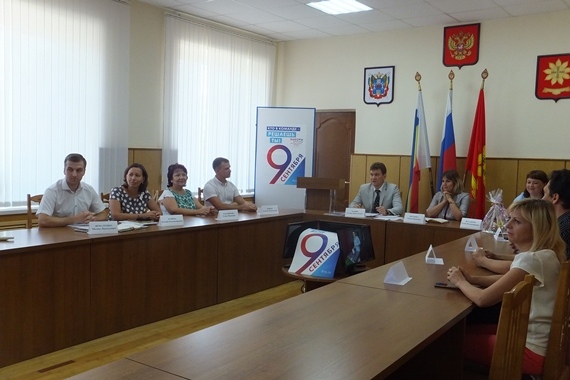 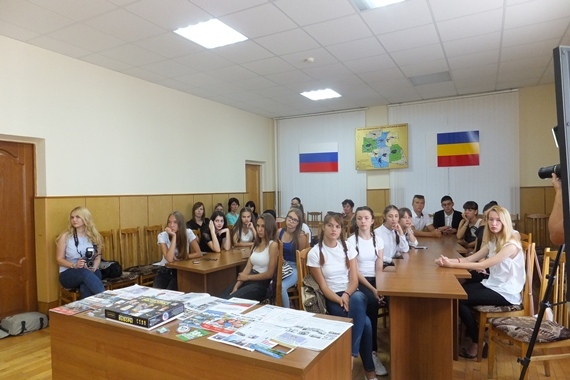 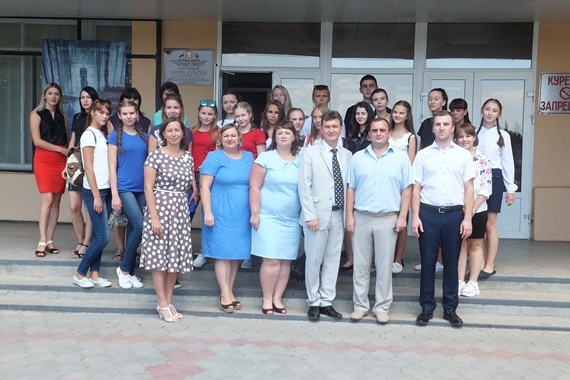 